                                                                                                                                        Проект І.Барабух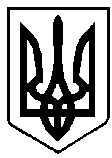 УКРАЇНАВАРАСЬКА МІСЬКА РАДА           РІВНЕНСЬКОЇ ОБЛАСТІ            ВИКОНАВЧИЙ КОМІТЕТ Р І Ш Е Н Н Я30 вересня 2019 року			      			                            №243З метою забезпечення реалізації державної регуляторної політики органами місцевого самоврядування, відповідно до ст.ст.7,13 Закону України «Про засади державної регуляторної політики у сфері господарської діяльності», керуючись пп.1 п.б ст.27 Закону України «Про місцеве самоврядування в Україні», виконавчий комітет Вараської міської радиВИРІШИВ:1. Затвердити план діяльності виконавчого комітету Вараської міської ради з підготовки проектів регуляторних актів на 2020 рік (додається).2.  План діяльності виконавчого комітету Вараської міської ради з підготовки проектів регуляторних актів оприлюднити шляхом опублікування на офіційному вебсайті Вараської міської ради та її виконавчого комітету.3.  Контроль за виконанням рішення покласти на заступника міського голови з питань діяльності виконавчих органів ради згідно розподілу функціональних обов’язків.Міський голова      			                                            С.АнощенкоПлан діяльності виконавчого комітету Вараської міської ради з підготовки проектів регуляторних актів на 2020 рікКеруючий справами                                                                      Б.БірукПро затвердження плану діяльності виконавчого комітету Вараської міської ради з підготовки проектів регуляторних актів на 2020 рікДодаток                                                                                                                                  до рішення виконавчого комітету                                 ___________2019 року  №____№п/пВид проектуНазва проектуЦіль прийняття Термін підготовки проектуВідповідальні за розроблення проекту1Рішення виконавчого комітету міської радиПро встановлення тарифу на проїзд міським автомобільним транспортомЗабезпечення виконання положень п.п.2 п.а ст.28 Закону України «Про місцеве самоврядування в Україні», ст.10 Закону України «Про автомобільний транспорт», наказу Міністерства транспорту та зв’язку України від 17.11.2009 №1175 «Про затвердження Методики розрахунку тарифів на послуги пасажирського автомобільного транспорту», що зареєстрований в Міністерстві юстиції України 27.11.2009  року за №1146/17162Протягом рокуВідділ економіки